 … on Wednesday, November , President Chris promptly opened the meeting at 7:10 a.m.  our Family of Rotary Rotarian, is on a Leave of Absence, so Mark Clark led us in the Pledge.  presented a very meaningful and thankful invocation. President Chris, being on top of things, then jumped right in and introduced our very efficient Secretary, Randy Stutz, who introduced guest speaker, and other guests. President’s Announcements: President Chris welcomed everyone to the meeting.Other Announcements:Joe presented a C4K monitors. We now have over 300 monitors. A big thanks to TBK Bank for their donation of 150 monitors. Joe needs 3 people at 10:00 a.m. at Hidden Lakes High School to take inventory. John again reminded us about the state of our dictionary distribution program. Please get your dictionaries distributed as soon as possible. Brian updated about our next social: Betsy’s Hope Bowl-A-Thon. It will take place this Saturday. See the EarlyWord for times and place.Ryan now has Pizza tickets. Get yours now. An $11.00 investment will get you a $25 pizza.Mark announced Ed Moss as the new Foundation Request Committee Chair. Melissa reminded us that we will be assembling our Thanksgiving Baskets next week. Bring all your donations next week.Barb Dee recommended each of us look into joining ITHF (International Travel and Hosting Fellowship) for the upcoming International Convention in Hamburg, Germany.Our program this morning was a very informative presentation by District Governor, Sandy Mortenson, who updated us about the comings and goings at District 5450., our Sgt. at Arms this week, made some sizable extractions from the few, but very energetic, Rotarians who attended the meeting. Don’t forget, you can makeup missed meetings at any of the Rotary Clubs in our area.  Get the app, Rotary Club Locator, for your smart phone. You will find clubs you can attend located all over the world.was extolled by President Chris who thanked him for being an important member of the 7:10 Rotary Club and who has shown us the Service Above Self motto. His prolific profile as the Family of Rotary Rotarian can be found on the front page of the Bemis award winning, Frameable, Ineluctable, EarlyWord newsletter which was profusely available on all of the tables in its elegant 11x17" format. It can also be found on the 7:10 web site at: www.westminster710rotary.org/newsletter.cfm.  gave us a short Rotary Moment.  had a Thought for the Day. We closed the meeting right on time with a rousing rending of The Four Way Test. Yours in Rotary Service, 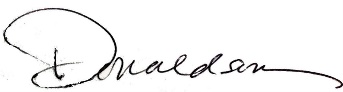 Loren, 7:10 Missed the Meeting EditorWestminster7:10 Rotary Club